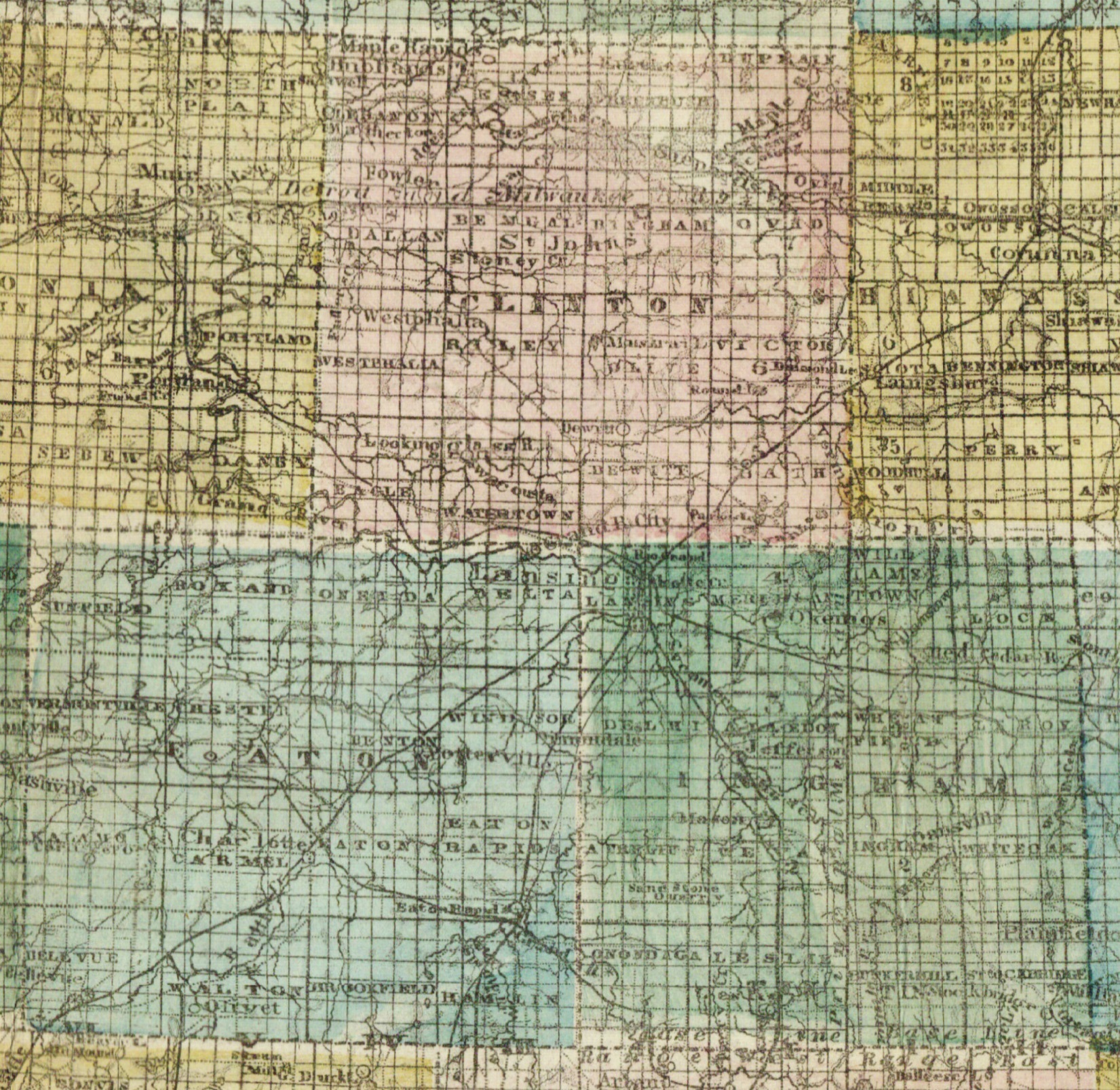 1873a-Lansing-crop